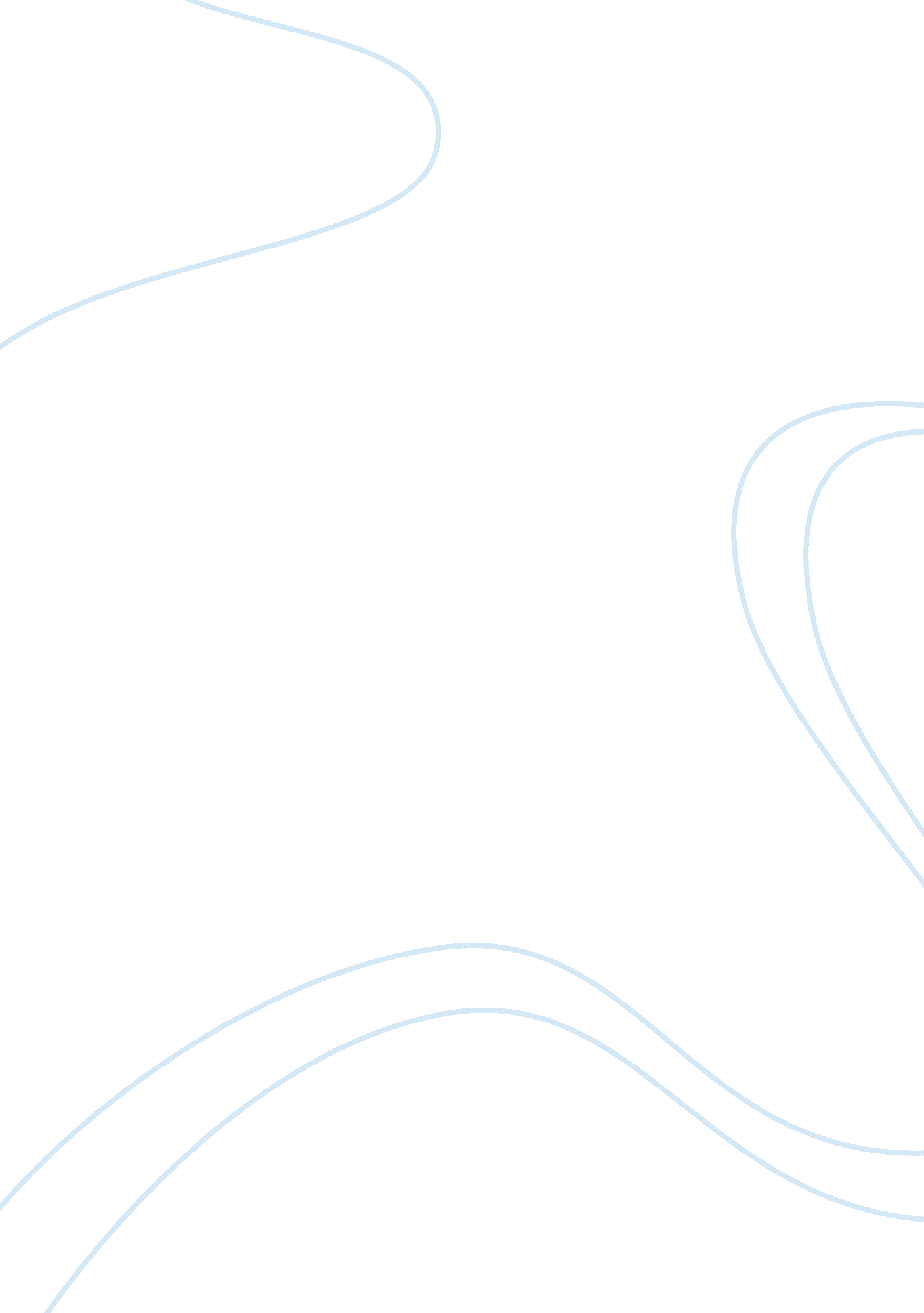 Political science essay exampleHistory, Middle East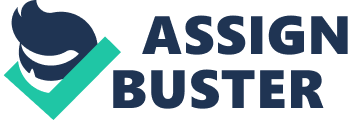 The Iron Wall The film exposes the colonization attempts of Israel towards the Palestinian people. “ The Iron Wall” is an official and unspoken name of policy adopted by the Israeli government in order to deepen its influence on the Palestinian territory. It includes a few steps: making settlements to ensure Israeli foothold on the Palestinian ground and building a barrier wall to separate people who define themselves as one nation. 
Settlements are the latest project that is implemented to weaken Palestine from inside. The purpose was clear: after the occupation of the West Bank and Gaza, Israel needs facts o the ground to make the creation of Palestine as a state impossible. After many years of implementation, such settlement movement resulted in more than 200 settlements that tear apart a contiguous Palestine. 
The film also touches the issue of building the wall intended to separate Israel from Palestine. According to Israelites, the wall serves the aim of preventing terrorist attacks from the Palestinian side. Indeed, the wall is built violating agreements regarding borders, separating Palestinian families and annexing parts of the territory and population that are Palestinian. 
Settlements and the wall affected every aspect of life of the Palestinian people. Some people were forced to leave their homes due to the land confiscation. Palestine can no longer develop its economy while its national resources are being stolen. People face human rights abuse and humiliation. It can be qualified as creation of modern apartheid system while the international organizations keep their eyes closed and do nothing to ensure a land for peace. 